Оформлено_____________ футболистов «___»____________2021 г.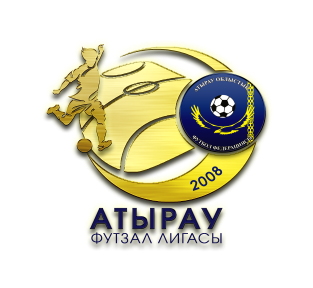 ____________________________ОЮЛ «Ассоциация «Федерация футбола Атырауской области»              Лига____________________________Заявочный лист от команды_____________________________для участия в XIІI- Открытом  чемпионате г.Атырау по футзалу                                        среди  любительских команд сезона 2021-2022 гг.													                                эмблема, герб командыРУКОВОДЯЩИЙ И ТРЕНЕРСКИЙ СОСТАВ КОМАНДЫ К соревнованиям допущено _________ человек.				М.П.	Врач   ______________	/____________________/													                                        подпись	                       Ф.И.О.Руководитель предприятия, команды 					Контактные телефоны,факс, e.mail__________________________М.П.        __________________  / ____________________ /					подпись	                     	Ф.И.ОТренер команды______________ /____________________/			подпись			Ф.И.О№Фамилия, имя, отчествоДата рожденияМесто работы (должность)АмплуаУд. личностиРост, весДопуск врача1\2\3\4\5\6\7\8\9\10\11\12\13\14\15\16\17181920№Фамилия, имя отчество (полностью)ДолжностьКонтактный телефон, факс, e-mailДата рождения\1234